High Commission of IndiaNairobiIndependence Day-2017 Celebrations in NairobiThe 70th anniversary of India’s Independence Day was celebrated today in Nairobi with traditional enthusiasm. High Commissioner Ms. Suchitra Durai unfurled the national tricolour at the India House. The National Anthem and patriotic songs were sung. The High Commissioner read out the President’s Address to the Nation on the eve of the Independence Day. Various Indian Associations collaborated to put up a resplendent cultural performance on the occasion. Children from the Hindi Samiti of East Africa presented a skit in Hindi, in addition patriotic songs in Marathi and Bengali were sung. The High Commissioner handed over Hindi and Tamil text books to the office bearers of Hindi Samiti of East Africa and the Tamil Cultural Association respectively. The Hindi text books were sent by the Indian Council for Cultural Relations (ICCR) and the Tamil text books were sent by the Government of Tamil Nadu. High Commissioner also gifted books to the Kenya Bengal Cultural & Welfare Society and Maharashtra Mandal. High Commissioner and Amb. R Swaminathan, former Secretary to the Government of India, honoured Dr. Swarup Ranjan Mishra, Member-elect, National Assembly of Kenya and Shri Jayendra Malde, Member-elect of Nairobi County Assembly. Around 350 people including Dr. Mark Leleruk, Commissioner of Police, heads of Indian diaspora associations, members of the Indian community and friends of India attended the function.*** (Nairobi -15 August 2017)\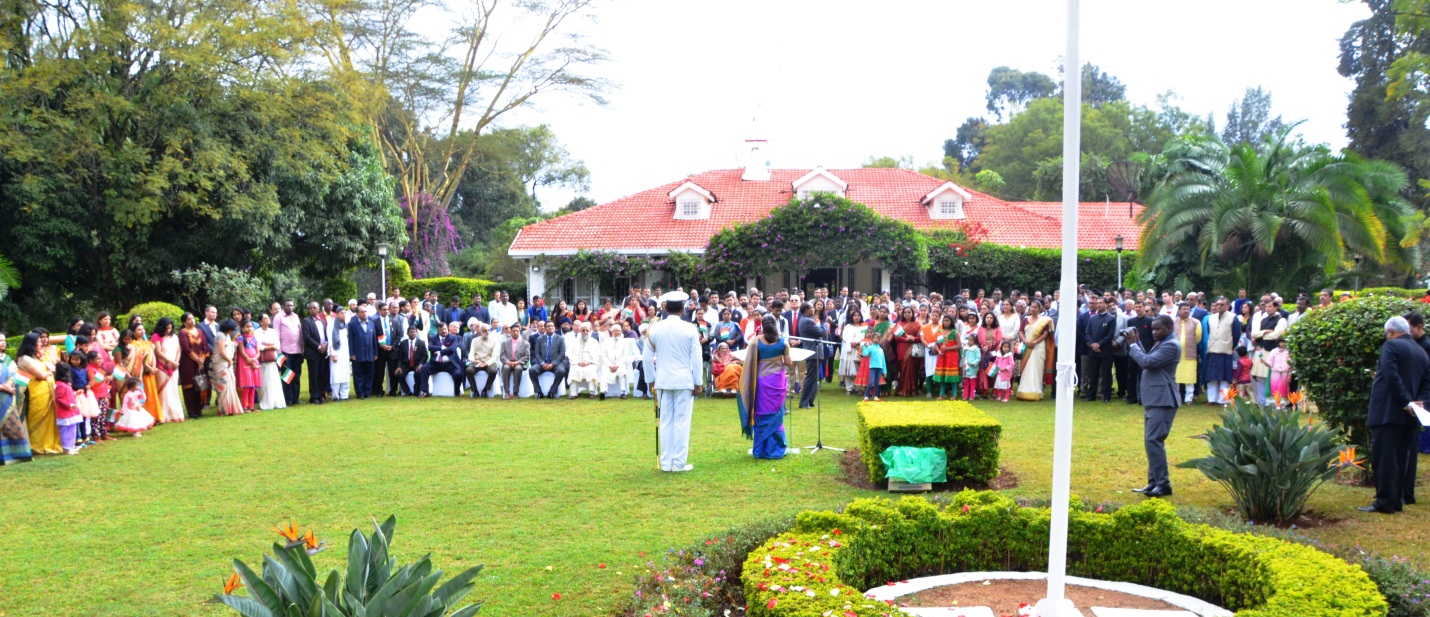 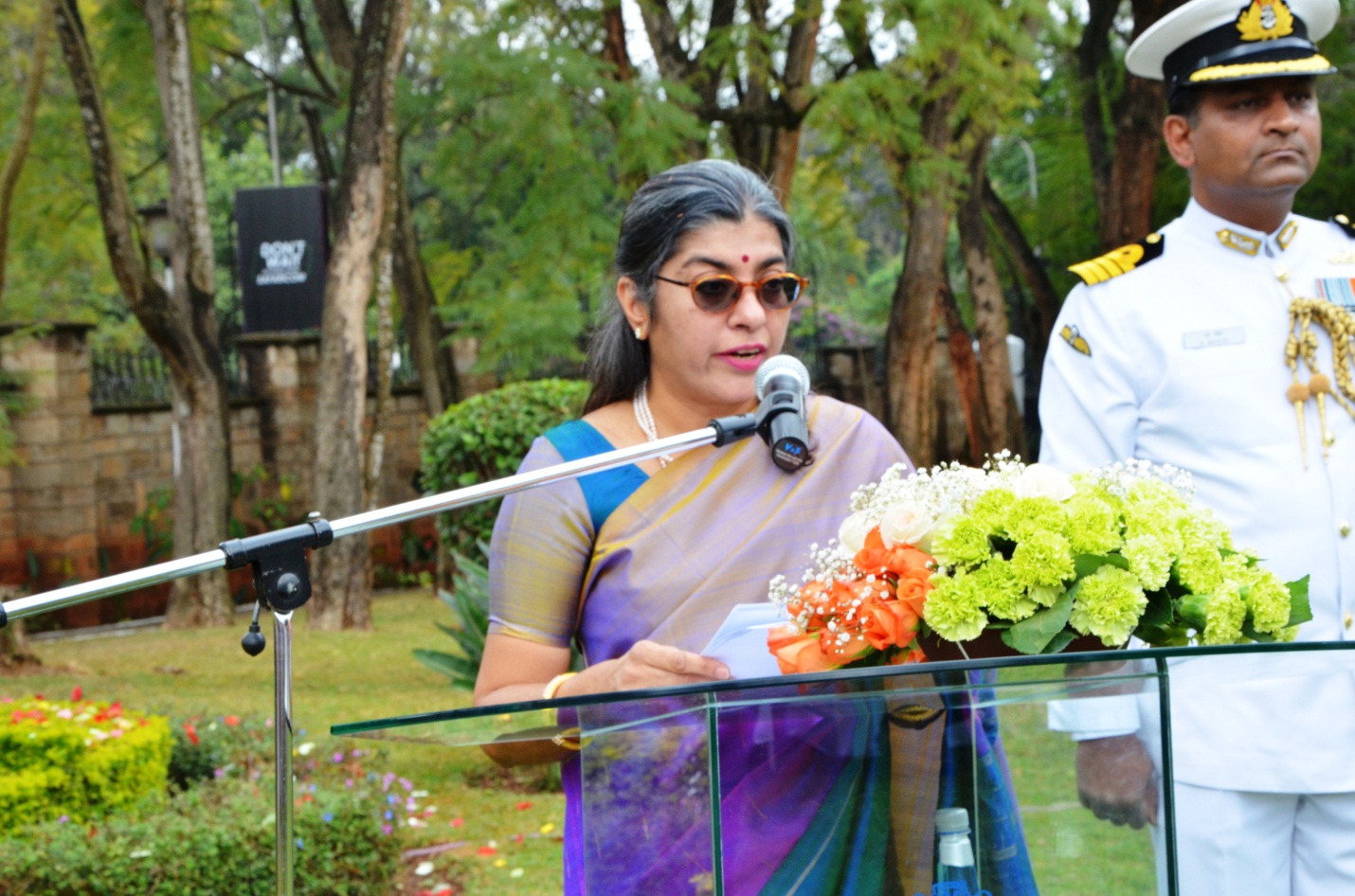 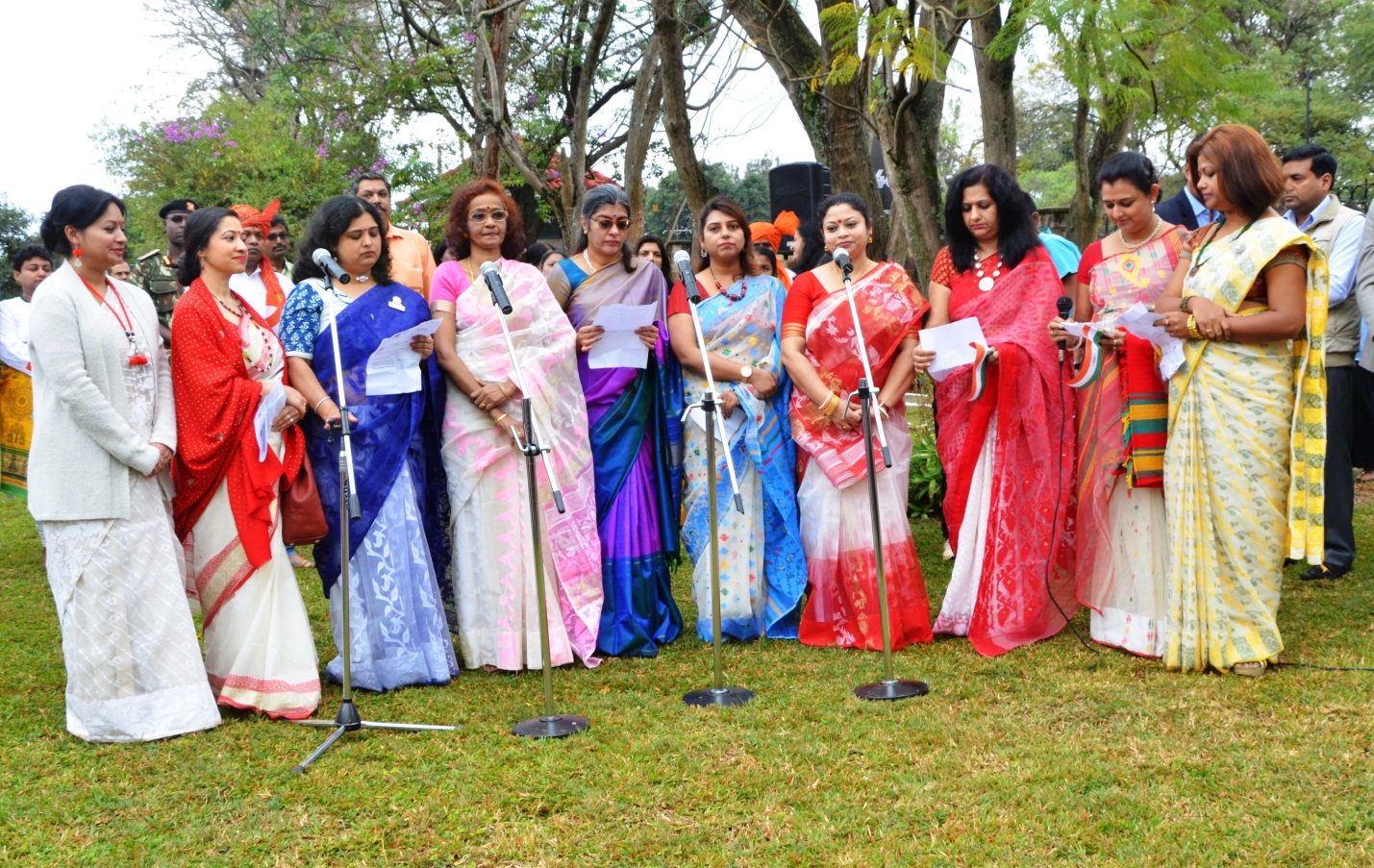 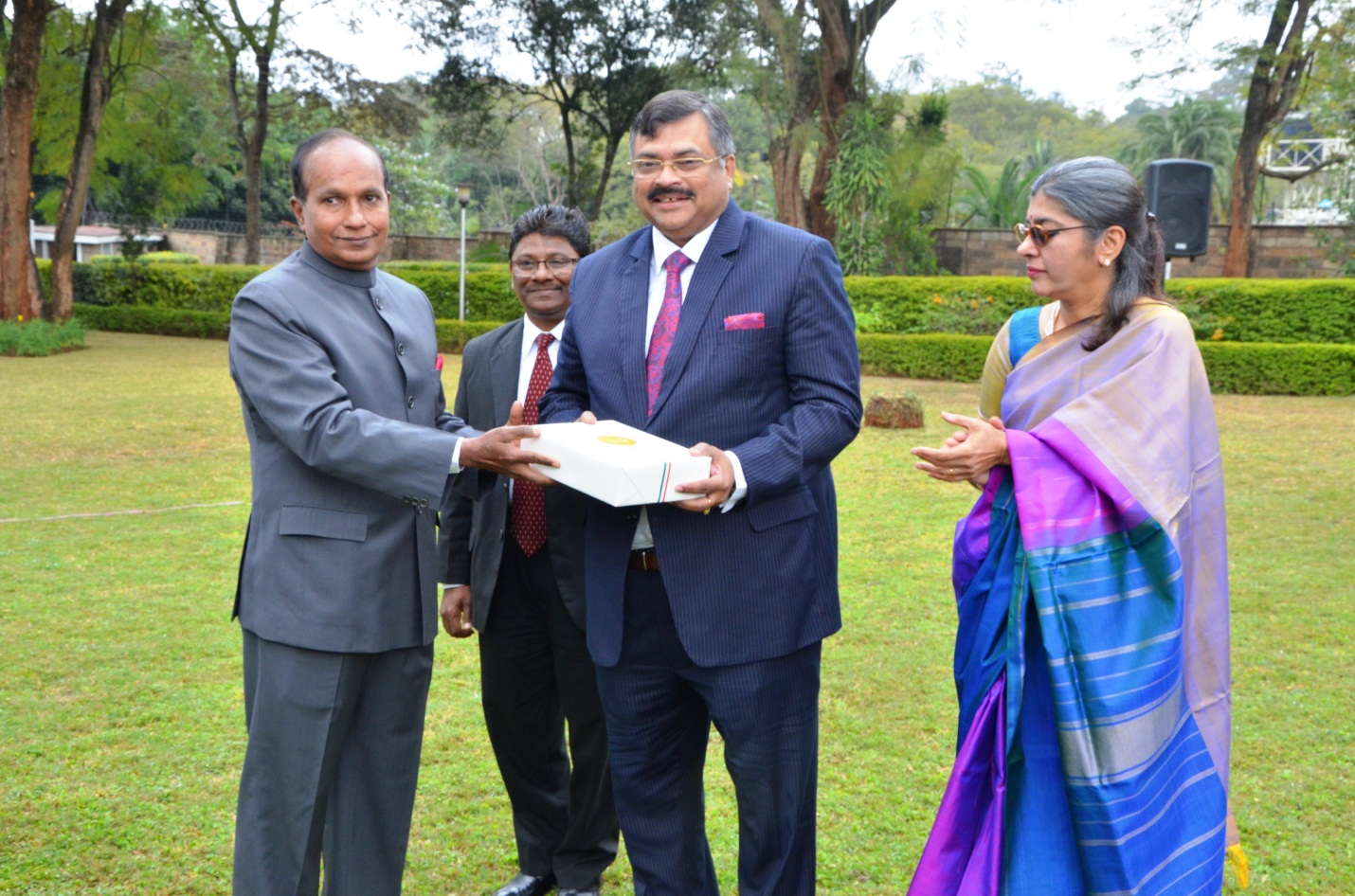 